Istituto tecnico commerciale e per Geometri “Aterno - Manthonè”PESCARA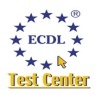 Codice Meccanografico PETD07000XIndirizzi: Ragioniere – Programmatore – Geometra  – Perito Aziendale C. lingue estere – Liceo Economico – Liceo Comunicazione e Marketing– Liceo Turistico –Corso  serale studenti - lavoratori Progetto “Sirio” (Ragioniere–Programmatore)Circolare  N°                                                                                                                                            Ai docenti  Agli alunni Oggetto: Corsi per Certificazioni di Lingue Straniere a.s. 2016/2017L’I.T.St. “ATERNO-MANTHONE” di Pescara, in riferimento ai Corsi di preparazione per il conseguimento della Certificazione di Lingua Straniera, le Prof.sse: S. Britti, A. Cardano e A.M. Seca, referenti e Docenti rispettivamente per le Certificazioni in Spagnolo, Inglese e Francese, in accordo con il Dipartimento di Lingue straniere,comunicanol’attivazione anche per il corrente anno scolastico dei Corsi di preparazione di cui all’oggetto, che si svolgeranno nei locali dell’Istituto Aterno-Manthonè, nei giorni e nelle ore da concordare, per le seguenti Lingue:Gli studenti interessati possono rivolgersi direttamente alle Docenti riferenti per ogni lingua e compilare il modulo d’iscrizione allegato. Il Dipartimento di LingueLINGUACERTIFICAZIONECORSODURATAREFERENTEIngleseCambridgePET - KET30 oreCardano/RicottiFranceseDelf – DalfA2 – B1 – B2 – C110 oreSecaSpagnoloDele - CervantesB1 – B2 – C110 oreBritti